Муниципальное бюджетное общеобразовательное учреждение«Основная общеобразовательная школа № 2 ст. Кардоникской»Рабочая  программа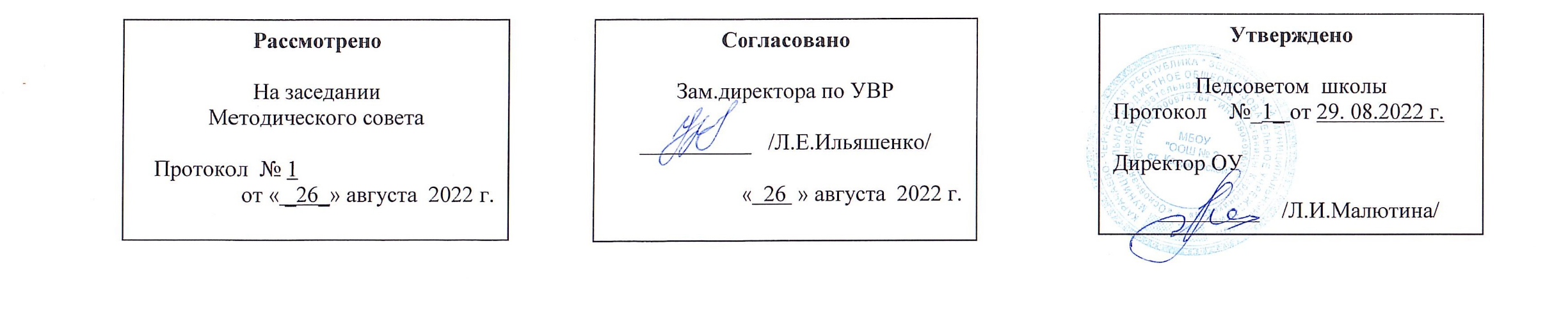 учебного   предмета«технология»(наименование учебного предмета (курса)_начальное общее образование, 4 класс__уровеньРабочая программа составлена на основе примерной программы начального общего образования:Технология. Рабочие программы: 1-4 классы:(Н.И.Роговцева.,С.В.Анащенкова)Москва «Просвещение», 2014г)(наименование программы, автор программы)Рабочую учебную программу составила:Босова Валентина Николаевна                                                                                                                                                                                                                                                        (Ф.И.О. разработчика)учитель начальных классоввысшей категории2022- 2023 уч. годПояснительная  записка  Программа разработана на основе Федерального государственного образовательного стандарта начального общего образования, Концепции духовно-нравственного развития и воспитания личности гражданина России, планируемых результатов начального общего образования. примерной программы начального общего образования по технологии, требований к результатам освоения основной образовательной программы начального общего образования по технологии, завершённой предметной линии учебников «Технология», автор  Роговцева Н.И., Богданова Н.В., Фрейтаг И.П.  (УМК «Школа России»).                   Рабочая программа учебного предмета «Технология» составлена на основе следующих нормативно-правовых документов:Федеральный закон "Об образовании в Российской Федерации" от 29.12.2012 N 273-ФЗ Федеральный государственный образовательный стандарт начального общего образования (утвержден приказом Минобрнауки России от 6.10.2009 № 373) с изменениями (утверждены приказами Минобрнауки России от 26.11.2010 № 1241, от 22.09.2011 № 2357, от18.12.2012 №1060;  от 29.12.2014 № 1643, 18.05.2015г № 507; от 31 декабря 2015 года № 1576)Концепция духовно-нравственного развития и воспитания личности гражданина России.Планируемые результаты начального общего образования. Под редакцией Г. С. Ковалевой, О. Б. Логиновой 2-е изд. -  М.: Просвещение, 2010 г. Технология. Рабочие программы 1-4 классы  Н. И. Роговцева, С. В. Анащенкова. – М.: Просвещение, 2014 г.Федеральный перечень учебников, рекомендованных Министерством образования и науки Российской Федерации, утверждённых приказом Министерства образования и науки Российской Федерации к использованию в образовательных учреждениях от 31.03.2014 г., № 253 (с изменениями на 5 июля 2017 года).Постановление Главного государственного санитарного врача РФ от 29.12.2010 N 189 (ред. от 22.05.2019) "Об утверждении СанПиН 2.4.2.2821-10 "Санитарно-эпидемиологические требования к условиям и организации обучения в общеобразовательных учреждениях".Положение о рабочей программе педагога МБОУ «ООШ № 2 ст.Кардоникской»ООП НОО МБОУ «ООШ № 2 ст.Кардоникской».Учебный  план  НОО МБОУ «ООШ № 2 ст.Кардоникской»на 2022/2023 учебный год.     	Возможности предмета «Технология» выходят за рамки обеспечения учащихся сведениями о технико-технологической картине мира. В начальной школе при соответствующем содержательном и методическом наполнении данный предмет может стать опорным для формирования системы универсальных учебных действий. В нём все элементы учебной деятельности (планирование, ориентировка в задании, преобразование, оценка продукта, умения распознавать и ставить задачи, возникающие в контексте практической ситуации, предлагать практические способы решения, добиваться достижения результата и т. д.) предстают в наглядном виде и тем самым становятся более понятными для детей. Знание последовательности этапов работы,  четкое выполнение алгоритмов, строгое следование правилам необходимы для успешного выполнения заданий на любом школьном предмете.	Учебный предмет «Технология» имеет практико-ориентированную направленность. Его содержание не только дает ребенку представление о технологическом процессе как совокупности применяемых при изготовлении какой-либо  продукции процессов, правил, навыков, предъявляемых к технической документации требований, но и показывает, как использовать эти знания в разных сферах учебной и внеучебной деятельности (при поиске информации, освоении новых знаний, выполнении практических заданий).       Практическая деятельность на уроках технологии является средством общего развития ребёнка, становления социально значимых личностных качеств, а также формирования системы специальных технологических и универсальных учебных действий. Цели изучения технологии в начальной школе:Овладение технологическими знаниями и технико-технологическими умениями.Освоение продуктивной проектной деятельности.Формирование позитивного эмоционально-ценностного отношения к труду и людям труда. приобретение личного опыта как основы обучения и познания; приобретение первоначального опыта практической преобразовательной деятельности на основе овладения технологическими знаниями, технико-технологическими умениями и проектной деятельностью; формирование позитивного эмоционально-ценностного отношения к труду и людям труда.Основные задачи курса:- духовно-нравственное развитие учащихся, освоение нравственно-эстетического и социально-исторического опыта человечества, отраженного в материальной культуре; - развитие эмоционально-ценностного отношения   к социальному миру и миру природы через формирование позитивного отношения к труду и людям труда, знакомство с современными профессиями;- формирование умения  осуществлять  личностный  выбор способов деятельности, реализовать их  в практической деятельности,  нести ответственность за результат своего труда;- формирование идентичности гражданина России в поликультурном многонациональном обществе на основе знакомства с ремеслами народов России;- развитие способности к равноправному сотрудничеству на основе уважения личности другого человека; воспитание толерантности к мнению и позиции других; - формирование целостной картины мира (образа мира) на основе  познания мира через осмысление духовно-психологического содержания предметного мира и его единства с миром природы,  освоения трудовых умений и навыков, осмысления технологии  процесса выполнения изделий в проектной деятельности;-  развитие познавательных мотивов, инициативности, любознательности и познавательных интересов  на основе  связи  трудового и технологического образования  с жизненным опытом и системой ценностей ребенка;- формирование  мотивации успеха, готовности к действиям в новых условиях и нестандартных ситуациях;- гармоничное развитие понятийно-логического и образно-художественного мышления в процессе реализации проекта; - развитие творческого потенциала личности в  процессе изготовления изделий при замене различных видов материалов, способов выполнения отдельных операций;- формирование первоначальных конструкторско-технологических знаний и умений на основе обучения работе с технологической картой, строгого выполнение технологии  изготовления любых изделий;- развитие знаково-символического и пространственного мышления, творческого и репродуктивного воображения, творческого мышления;- формирование на основе овладения культурой проектной деятельности внутреннего плана деятельности, включающего целеполагание, планирование (умение составлять план действий и применять его для решения учебных задач), прогнозирование (предсказание будущего результата при различных условиях выполнения действия), контроль, коррекцию и оценку; - обучение умению самостоятельно оценивать свое изделие, свой труд, приобщение к пониманию обязательности оценки качества продукции,   работе над изделием в формате и логике проекта;- формирование умения переносить освоенные в проектной деятельности теоретические знания о технологическом процессе  в практику изготовления изделий  ручного труда,  использовать технологические знания при изучении предмета «Окружающий мир» и других школьных дисциплин;-  обучение приемам работы с  природными,  пластичными материалами, бумагой, тканью, работе с  конструктором, формирование  умения подбирать   необходимые  для выполнения изделия инструменты;- формирование привычки неукоснительно соблюдать  технику безопасности и правила работы с инструментами, организации рабочего места;- формирование первоначальных умений  поиска необходимой информации в словарях, каталогах, библиотеке,  умений проверки, преобразования, хранения, передачи имеющейся информации, навыков использования компьютера; - формирование коммуникативных умений  в процессе реализации проектной деятельности (выслушивать и  принимать разные точки зрения и мнения, сравнивая их со своей; распределять обязанности, приходить к единому решению в процессе обсуждения (договариваться), аргументировать свою точку зрения, убеждать в правильности выбранного способа и т.д.); - формирование потребности в общении и осмысление его значимости для достижения положительного конечного результата;- формирование потребности  в сотрудничестве, осмысление и соблюдение правил взаимодействия при групповой и парной работе, при общении с разными возрастными группами.Результаты изучения курсаЛичностные результаты:- Воспитание патриотизма, чувства гордости за свою Родину, российский народ и историю России.- Формирование целостного, социально ориентированного взгляда на мир в его органичном единстве и разнообразии природы, народов, культур и религий. -  Формирование уважительного отношения к иному мнению, истории и культуре других народов.- Принятие и освоение социальной роли обучающегося, развитие мотивов учебной деятельности и формирование личностного смысла учения.- Развитие самостоятельности и личной ответственности за свои поступки, в том числе в информационной деятельности, на основе представлений о нравственных нормах, социальной справедливости и свободе.-  Формирование эстетических потребностей, ценностей и чувств.-  Развитие навыков сотрудничества со взрослыми и сверстниками в разных социальных ситуациях, умения не создавать конфликтов и находить выходы из спорных ситуаций.- Формирование установки на безопасный и здоровый образ жизни.Метапредметные результаты:- Овладение способностью принимать и сохранять цели и задачи учебной деятельности, поиска средств ее осуществления.- Освоение  способов  решения  проблем  творческого  и  поискового  характера.- Формирование умения планировать, контролировать и оценивать учебные действия в соответствии с поставленной задачей и условиями ее реализации; определять наиболее эффективные способы достижения результата.- Использование знаково-символических средств представления информации для создания моделей изучаемых объектов и процессов, схем решения учебных и практических задач.-  Использование различных способов поиска (в справочных источниках и открытом учебном информационном пространстве сети Интернет), сбора, обработки, анализа, организации, передачи и интерпретации информации в соответствии с коммуникативными и познавательными задачами и технологиями учебного предмета; в том числе умение вводить текст с помощью клавиатуры, фиксировать (записывать) в цифровой форме измеряемые величины и анализировать изображения, звуки, готовить свое выступление и выступать с аудио-, видео- и графическим сопровождением; соблюдать нормы информационной избирательности, этики и этикета.- Овладение навыками смыслового чтения текстов различных стилей и жанров в соответствии с целями и задачами; осознанно строить речевое высказывание в соответствии с задачами коммуникации и составлять тексты в устной и письменной формах.       - Овладение логическими действиями сравнения, анализа, синтеза, обобщения, классификации по родовидовым признакам, установления аналогий и причинно-следственных связей, построения рассуждений, отнесения к известным понятиям- Готовность слушать собеседника и вести диалог; готовность признавать возможность существования различных точек зрения и права каждого иметь свою; излагать свое мнение и  аргументировать  свою  точку  зрения и оценку событий.- Овладение базовыми предметными и межпредметными понятиями, отражающими существенные связи и отношения между объектами и процессами.Предметные результаты:- Получение первоначальных представлений о созидательном и нравственном значении труда в жизни человека и общества; о мире профессий и важности правильного выбора профессии. - Усвоение первоначальных представлений о материальной культуре как продукте предметно-преобразующей деятельности человека. - Приобретение  навыков  самообслуживания;  овладение технологическими приемами ручной  обработки  материалов;  усвоение правил техники безопасности;-  Использование приобретенных знаний и умений для творческого решения несложных конструкторских, художественно-конструкторских (дизайнерских), технологических и организационных задач.- Приобретение первоначальных знаний о правилах создания предметной и информационной среды и умений применять их для выполнения учебно-познавательных и проектных художественно-конструкторских задач.4 КЛАСССодержание учебного предмета в 4 классе 1. Общекультурные и общетрудовые компетенции (знания, умения и способы деятельности). Основы культуры труда, самообслуживания	Трудовая деятельность и её значение в жизни человека. Рукотворный мир как результат труда человека; разнообразие предметов рукотворного мира (архитектура, техника, предметы быта и декоративно-прикладного искусства и т.д. разных народов России). Особенности тематики, материалов, внешнего вида изделий декоративного искусства разных народов, отражающие природные, географические и социальные условия конкретного народа.	Элементарные общие правила создания предметов рукотворного мира (удобство, эстетическая выразительность, прочность, гармония предметов и окружающей среды). Бережное отношение к природе как источнику сырьевых ресурсов. Мастера и их профессии; традиции и творчество мастера в создании предметной среды (общее представление).	Анализ задания, организация рабочего места в зависимости от вида работы, планирование трудового процесса. Рациональное размещение на рабочем месте материалов и инструментов, распределение рабочего времени. Отбор и анализ информации (из учебника и других дидактических материалов), её использование в организации работы. Контроль и корректировка хода работы. Работа в малых группах, осуществление сотрудничества, выполнение социальных ролей (руководитель и подчинённый).	Элементарная творческая и проектная деятельность (создание замысла, его детализация и воплощение). Культура проектной деятельности и оформление документации (целеполагание, планирование, выполнение, рефлексия, презентация, оценка). Система коллективных, групповых и индивидуальных проектов. Культура межличностных отношений в совместной деятельности. Результат проектной деятельности — изделия, которые могут быть использованы для праздников, для использования в учебной и внеучебной деятельности и т. п. Освоение навыков самообслуживания, по уходу за домом, комнатными растениями.	Выполнение элементарных расчётов стоимости изготавливаемого изделия.2. Технология ручной обработки материалов . Элементы графической грамоты	Общее понятие о материалах, их происхождении. Исследование элементарных физических, механических и технологических свойств материалов, используемых при выполнении практических работ. Многообразие материалов и их практическое применение в жизни.	Подготовка материалов к работе. Экономное расходование материалов. Выбор и замена материалов в соответствии с их декоративно-художественными и конструктивными свойствами, использование соответствующих способов обработки материалов в зависимости от назначения изделия.	Инструменты и приспособления для обработки материалов (знание названий используемых инструментов), соблюдение правил их рационального и безопасного использования.	Общее представление о технологическом процессе, технологической документации (технологическая карта, чертёж и др.); анализ устройства и назначения изделия; выстраивание последовательности практических действий и технологических операций; подбор и замена материалов и инструментов; экономная разметка; обработка с целью получения деталей, сборка, отделка изделия; проверка изделия в действии, внесение необходимых дополнений и изменений. Называние и выполнение основных технологических операций ручной обработки материалов: разметка деталей (на глаз, по шаблону, трафарету, лекалу, копированием, с помощью линейки, угольника, циркуля), раскрой деталей, сборка изделия (клеевая, ниточная, проволочная, винтовая и др.), отделка изделия или его деталей (окрашивание, вышивка, аппликация и др.). Умение заполнять технологическую карту 	В начальной школе учащиеся могут использовать любые доступные в обработке экологически безопасные материалы (природные, бумажные, текстильные, синтетические и др.), а также материалы, применяемые при изготовлении изделий декоративно-прикладного искусства того региона, в  	 Проведение измерений и построений для решения практических задач. Виды условных графических изображений: рисунок, простейший чертёж, эскиз, развёртка, схема (их узнавание). Назначение линий чертежа (контур, линии надреза, сгиба, размерная, осевая, центровая, разрыва). Чтение условных графических изображений. Разметка деталей с опорой на простейший чертёж, эскиз. Изготовление изделий по рисунку, простейшему чертежу или эскизу, схеме.3.  Конструирование и моделирование	Общее представление о конструировании изделий (технических, бытовых, учебных и пр.). Изделие, деталь изделия (общее представление). Понятие о конструкции изделия; различные виды конструкций и способы их сборки. Виды и способы соединения деталей. Основные требования к изделию (соответствие материала, конструкции и внешнего оформления назначению изделия).	Конструирование и моделирование изделий из различных материалов по образцу, рисунку, простейшему чертежу или эскизу4. Практика работы на компьютере	Информация, её отбор, анализ и систематизация. Способы получения, хранения, переработки информации.	Назначение основных устройств компьютера для ввода, вывода, обработки информации. Включение и выключение компьютера и подключаемых к нему устройств. Клавиатура, общее представление о правилах клавиатурного письма, пользование мышью, использование простейших средств текстового редактора. Простейшие приёмы поиска информации: по ключевым словам, каталогам. Соблюдение безопасных приёмов труда при работе на компьютере; бережное отношение к техническим устройствам. Работа с ЦОР (цифровыми образовательными ресурсами), готовыми материалами на электронных носителях (СО).	Работа с простыми информационными объектами (текст, таблица, схема, рисунок): преобразование, создание, сохранение, удаление. Создание небольшого текста по интересной детям тематике. Вывод текста на принтер. Использование рисунков из ресурса компьютера, программ Word.УЧЕБНО-ТЕМАТИЧЕСКИЙ ПЛАНДавайте познакомимся. (1ч)	Как работать с учебником 	Знакомство с учебником и рабочей тетрадью, условными обозначениями, критериями оценки изделия по разным основаниям.Человек и земля. (21ч)	Вагоностроительный завод (2 ч.)	Полезные ископаемые (2 ч.)	Автомобильный завод (2 ч.)	Монетный двор (2 ч.)	Фаянсовый завод (2 ч.)	Швейная фабрика (2 ч.)	Обувное производство (2 ч.)	Деревообрабатывающее производство (2 ч.)	Кондитерская фабрика(2 ч.)	Бытовая техника (2 ч.)	Тепличное хозяйство (1 ч.)Человек и вода (3ч.)	Водоканал (1 ч.)	Порт (1 ч.)	Узелковеое плетение (1 ч.) Человек и воздух (3ч)	Самолётостроение. Ракетостроение (3 ч.)Человек и информация (6ч)	Содание титульного листа (1 ч.)	Работа с таблицами (1 ч.)	Создание содержания книги (1ч.)	Переплётные работы (2 ч.)	Итоговый урок (1 ч.)Планируемые результаты.Технология, 4 класс.ЛичностныеУчащийся будет уметь:оценивать поступки, явления, события с точки зрения собственных ощущений, соотносить их с общепринятыми нормами и ценностями;описывать свои чувства и ощущения от наблюдаемых явлений, событий, изделий декоративноприкладного характера, уважительно относиться к результатам труда мастеров;принимать другие мнения и высказывания, уважительно относиться к ним;опираясь на освоенные изобразительные и конструкторскотехнологические знания и умения, делать выбор способов реализации предложенного учителем или собственного замысла;понимать необходимость бережного отношения к результатам труда людей; уважать людей различного труда.МетапредметныеРегулятивные УУДУчащийся будет уметь:самостоятельно формулировать цель урока после предварительного обсуждения;анализировать предложенное задание, отделять известное от неизвестного;выявлять и формулировать учебную проблему;выполнять пробные поисковые действия (упражнения), отбирать оптимальное решение проблемы (задачи);предлагать конструкторскотехнологические решения и способы выполнения отдельных этапов изготовления изделий из числа освоенных;самостоятельно отбирать наиболее подходящие для выполнения задания материалы и инструменты;выполнять задание по коллективно составленному плану, сверять свои действия с ним;осуществлять текущий и итоговый контроль выполненной работы, уметь проверять модели в действии, вносить необходимые конструктивные доработки.Познавательные УУДУчащийся будет уметь:искать и отбирать необходимую информацию для решения учебной задачи в учебнике, энциклопедиях, справочниках, Интернете;приобретать новые знания в процессе наблюдений, рассуждений и обсуждений заданий, образцов и материа лов учебника, выполнения пробных поисковых упражнений;перерабатывать полученную информацию: сравнивать и классифицировать факты и явления; определять причинноследственные связи изучаемых явлений (событий), проводить аналогии, использовать полученную информацию для выполнения предлагаемых и жизненных задач;делать выводы на основе обобщения полученных знаний и освоенных умений.Коммуникативные УУДУчащийся будет уметь:формулировать свои мысли с учётом учебных и жизненных речевых ситуаций;высказывать свою точку зрения и пытаться её обосновать и аргументировать;слушать других, уважительно относиться к позиции другого, пытаться договариваться;сотрудничать, выполняя различные роли в группе, в совместном решении проблемы (задачи).Предметные1. Общекультурные и общетрудовые компетенции. Основы культуры труда. Самообслуживание.Учащийся будет иметь общее представление:о творчестве и творческих профессиях, о мировых достижениях в области техники и искусства (в рамках изученного), о наиболее значимых окружающих производствах;об основных правилах дизайна и их учёте при конструировании изделий (единство формы, функции и декора; стилевая гармония);о правилах безопасного пользования бытовыми приборами.Учащийся будет уметь:организовывать и выполнять свою художественнопрактическую деятельность в соответствии с собственным замыслом;использовать знания и умения, приобретённые в ходе изучения технологии, изобразительного искусства и других учебных предметов в собственной творческой деятельности;защищать природу и материальное окружение и бережно относиться к ним;безопасно пользоваться бытовыми приборами (розетками, электрочайниками, компьютером);выполнять простой ремонт одежды (пришивать пуговицы, зашивать разрывы по шву).2. Технология ручной обработки материалов. Основы художественнопрактической деятельности.Учащийся будет знать:названия и свойства наиболее распространённых искусственных и синтетических материалов (бумага, металлы, ткани);последовательность чтения и выполнения разметки развёрток с помощью чертёжных инструментов;линии чертежа (осевая и центровая);правила безопасной работы канцелярским ножом;косую строчку, её варианты, назначение;несколько названий видов информационных технологий и соответствующих способов передачи информации (из реального окружения учащихся).Учащийся будет иметь представление о:дизайне, его месте и роли в современной проектной деятельности;основных условиях дизайна — единстве пользы, удобства и красоты;композиции декоративноприкладного характера на плоскости и в объёме;традициях канонов декоративноприкладного искусства в изделиях;стилизации природных форм в технике, архитектуре и др.;художественных техниках (в рамках изученного).Учащийся будет уметь самостоятельно:читать простейший чертёж (эскиз) плоских и объёмных изделий (развёрток);выполнять разметку развёрток с помощью чертёжных инструментов;подбирать и обосновывать наиболее рациональные технологические приёмы изготовления изделий;выполнять рицовку;оформлять изделия и соединять детали петельной строчкой и её вариантами;находить и использовать дополнительную информацию из различных источников (в том числе из Интернета).3. Конструирование и моделирование.Учащийся будет знать:простейшие способы достижения прочности конструкций.Учащийся будет уметь:конструировать и моделировать изделия из разных материалов по заданным декоративнохудожественным условиям;изменять конструкцию изделия по заданным условиям;выбирать способ соединения и соединительного материала в зависимости от требований конструкции.4. Практика работы на компьютере.Учащийся будет иметь представление о:использовании компьютеров в различных сферах жизни и деятельности человека.Учащийся будет знать:названия и основное назначение частей компьютера (с которыми работали на уроках).Учащийся научится с помощью учителя:создавать небольшие тексты и печатные публикации с использованием изображений на экране компьютера;оформлять текст (выбор шрифта, размера, цвета шрифта, выравнивание абзаца);работать с доступной информацией;работать в программах Word, Power Point.Нормы и критерии оценивания знаний обучающихся по предмету «Технология» в начальных классах.Оценка результатов предметно-творческой деятельности учащихся носит накопительный характер и осуществляется в ходе текущих и тематических проверок в течение всего года обучения.  Контрольных работ и промежуточного контроля по предмету «Технология» нет, как и не ставится отметка «2» («неудовлетворительно»). Итоговая четверная отметка складывается из учёта текущих отметок. Годовая оценка выставляется с учётом четвертных. В конце учебного года целесообразно провести  выставку работ учащихся. В курсе «Технология» формируется умение учащихся обсуждать и оценивать как собственные работы, так и работы своих одноклассников. Такой подход способствует осознанию причин успеха или неуспеха собственной учебной деятельности. Обсуждение работ учащихся с этих позиций обеспечивает их способность конструктивно реагировать на замечания и рекомендации учителя или товарищей по классу.Характеристика словесной оценки (оценочное суждение). Словесная оценка есть краткая характеристика результатов учебного труда школьников. Эта форма оценочного суждения позволяет раскрыть перед учеником динамику результатов его учебной деятельности, проанализировать его возможности и прилежание. Особенностью словесной оценки являются ее содержательность, анализ работы школьника, четкая фиксация успешных результатов и раскрытие причин неудач. Причем эти причины не должны касаться личностных характеристик учащегося.Оценочное суждение сопровождает любую отметку в качестве заключения по существу работы, раскрывающего как положительные, так и отрицательные ее стороны, а также пути устранения недочетов и ошибок.Характеристика цифровой оценки (отметки) при устном ответе."5" («отлично») - учащийся полностью справляется с поставленной целью урока; правильно излагает изученный материал и умеет применить полученные знания на практике."4" («хорошо») - учащийся полностью овладел программным материалом, но при изложении его допускает неточности второстепенного характера; гармонично согласовывает между собой все компоненты творческой работы."3"(«удовлетворительно») - учащийся слабо справляется с поставленной целью урока; допускает неточность в изложении изученного материала.Характеристика цифровой оценки (отметки) при выполнении практических работ.При выставлении отметки за выполнение практической работы, учитываются  результаты наблюдения за процессом труда школьников, качество изготовленного изделия (детали) и затраты рабочего времени."5" («отлично») - ставится, если обучаемым:тщательно спланирован труд и рационально организовано рабочее место;правильно выполнялись приемы труда, самостоятельно и творчески выполнялась работа;изделие изготовлено с учетом установленных требований;полностью соблюдались правила техники безопасности."4" («хорошо») - ставится, если обучаемым:допущены незначительные недостатки в планировании труда и организации рабочего места;в основном правильно выполняются приемы труда;работа выполнялась самостоятельно;норма времени выполнена или недовыполнена 10-15 %;изделие изготовлено с незначительными отклонениями;полностью соблюдались правила техники безопасности."3"(«удовлетворительно») - ставится, если обучаемым:имеют место недостатки в планировании труда и организации рабочего места;отдельные приемы труда выполнялись неправильно;самостоятельность в работе была низкой;норма времени недовыполнена на 15-20 %;изделие изготовлено с нарушением отдельных требований;не полностью соблюдались правила техники безопасности;«2» («неудовлетворительно») - недопустима, так как она может погасить интерес ребёнка и соответственно его потребность в творческой деятельности.  Особенностями системы оценки являются:комплексный подход к оценке результатов образования (оценка предметных, метапредметных и личностных результатов общего образования);использование планируемых результатов освоения основных образовательных программ в качестве содержательной и критериальной базы оценки;оценка динамики образовательных достижений обучающихся;уровневый подход к разработке планируемых результатов, инструментария и представлению их;использование таких форм и методов оценки, как проекты, практические работы, творческие работы, самоанализ, самооценка, наблюдения и др.На этапе завершения работы над изделием проходит текущий контроль.Работы оцениваются по следующим критериям:качество выполнения изучаемых на уроке приёмов, операций и работы в целом;степень самостоятельности;уровень творческой деятельности;соблюдение технологии процесса изготовления изделия;чёткость, полнота и правильность ответа;соответствие изготовленной детали изделия или всего изделия заданным образцом характеристикам;аккуратность в выполнении изделия, экономность в использовании средств;целесообразность выбора композиционного и цветового решения, внесения творческих элементов в конструкцию или технологию изготовления изделия (там, где это возможно или предусмотрено заданием).  В заданиях проектного характера необходимо обращать внимание на умение детей сотрудничать в группе, принимать поставленную задачу и искать, отбирать необходимую информацию, находить решение возникающих при работе проблем, изготовлять изделие по заданным параметрам и оформлять выступление. Кроме того, отмечать активность, инициативность, коммуникабельность учащихся, умение выполнять свою роль в группе, вносить предложения для выполнения практической части задания, защищать проект.Особое внимание в начальной школе требует такой этап проекта как оценка результатов. Чтобы накапливался творческий опыт, ученик обязательно должен осознавать (рефлексировать) процесс выполнения проекта. Организация осознания учащимися собственной творческой деятельности предполагает текущую и итоговую рефлексию. Для этого используется:Последовательность работы над проектом представлена в таблице 1, 2.Карта оценки проекта представлена в таблице 3.Таблица 1.Творческая работаТаблица 2.Информационный проектТаблица 3.Защита ПРОЕКТАДата защиты:  ______________________Тема проекта:  ______________________________________________________Цель проекта: __________________________________________________________________________________________Общее количество баллов за проект ____________Отметка ____________________________________Шкала оценок: 100-120 баллов – «5»85-100 баллов – «4»65-85 баллов – «3»Меньше 65 баллов – рекомендуется доработать проект.Работа с одарёнными детьмиВыявление одаренных детей должно начинаться уже в начальной школе на основе наблюдения, изучения психологических особенностей, речи, памяти, логического мышления. Работа с одаренными и способными детьми, их поиск, выявление и развитие должны стать одним из важнейших аспектов деятельности школы.Одаренные дети:•	имеют более высокие по сравнению с большинством интеллектуальные способности, восприимчивость к учению, творческие возможности и проявления;•	имеют доминирующую активную, ненасыщенную познавательную потребность;•	испытывают радость от добывания знаний, умственного труда.Условно можно выделить следующие категории одаренных детей:1.	Дети с необыкновенно высокими общими интеллектуальными способностями.2.	Дети с признаками специальной умственной одаренности в определенной области наук и конкретными академическими способностями.3.	Дети с высокими творческими (художественными) способностями.4.	Дети с высокими лидерскими (руководящими) способностями.5.	Учащиеся, не достигающие по каким-либо причинам успехов в учении, но обладающие яркой познавательной активностью, оригинальностью мышления и психического склада.Принципы педагогической деятельности в работе одаренными и мотивированными  на учебу  детьми:•	принцип максимального разнообразия предоставленных возможностей для развития личности;•	принцип возрастания роли внеурочной деятельности;•	принцип индивидуализации и дифференциации обучения;•	принцип создания условий для совместной работы учащихся при минимальном участии учителя;•	принцип свободы выбора учащимися дополнительных образовательных услуг, помощи, наставничества.Формы работы с одаренными и мотивированными  на учебу  детьми:-Индивидуальные задания на уроках;-Использование заданий повышенной сложности, заданий с опережением;-Подготовка сообщений по теме,  рефератов,  презентаций.-Исследовательская работа,  проект.-Участие в  предметной  недели,  во внеклассных  мероприятиях.-Участие в конкурсах разного уровня сложности.Учитывая многообразие, разноликость и индивидуальное своеобразие проявления одаренности, организация работы по обучению и развитию одаренных детей требует предварительного ответа на следующие вопросы:1.	С каким видом одаренности мы имеем дело (общая или специальная в виде спортивной, художественной или иной);2.	В какой форме может проявиться одаренность: явной, скрытой, потенциальной;3.	Какие задачи работы с одаренными являются приоритетными: развитие личных способностей; психолого-педагогическая поддержка и помощь; моделирование и экспертиза образовательной среды, включая мониторинг использования инновационных технологий и результативности деятельности с одаренными детьми.Тем не менее, необходимо признать, что наиболее перспективной и эффективной является работа с одаренными детьми на основе смешанного обучения при условии осуществления дифференцированного и индивидуализированного подходов.Работа с детьми с ограниченными возможностями здоровья.         В классе для детей с ограниченными возможностями здоровья при изучении учебного курса  в начальной  школе  ставятся те же учебно-воспитательные цели и задачи. Однако особенности психического развития детей указанной категории, прежде всего недостаточная  сформированность мыслительных операций, обуславливают дополнительные коррекционные задачи, направленные на развитие мыслительной и речевой деятельности, на повышение познавательной активности детей, на создание условий осмысление выполняемой учебной работы. В связи с особенностями поведения и деятельности этих учащихся (расторможенность, неорганизованность) необходим строжайший контроль за соблюдением правил техники безопасности при проведении практических работ.Цель и задачи  изучения начального  курса  обучающихся с  ОВЗ.При организации процесса обучения в рамках данной программы  предполагается применением следующих педагогических технологий обучения: индивидуального и дифференцированного подхода, использование ИКТ. Данная рабочая программа обеспечивает дифференцированный подход к обучающимся активизация познавательной деятельности обучающихся;-	повышение уровня их умственного развития;-	воспитание гражданских качеств и патриотических чувств обучающихся;-	применение знаний и представлений об исторически сложившейся системе социальных норм и ценностей народов России.-   применение знаний и представлений об исторически сложившихся системах социальных норм и ценностей для общения с представителями других народов и стран.Коррекционно – развивающие задачи:Основной задачей обучения обучающихся с  ОВЗ является формирование коррекционно-развивающего пространства через:1)активизацию познавательной деятельности обучающихся;2)повышение уровня их умственного развития;3)нормализацию их учебной деятельности;4)коррекцию недостатков эмоционально-личностного и социального развития;5)охрану и укрепление физического и нервно – психического здоровья;6)социально-трудовую адаптацию.Формы работы :индивидуальная , ролевая, вопросно- ответная. Наряду с очной формой обучения программа может быть реализована посредством дистанционного обучения. Для дистанционного обучения характерны все присущие учебному процессу компоненты системы обучения: смысл, цели, содержание, организационные формы, средства обучения, система контроля и оценки результатов. "это форма обучения, при которой взаимодействие учителя и учащихся и учащихся между собой осуществляется на расстоянии и отражает все присущие учебному процессу компоненты (цели, содержание, методы, организационные формы, средства обучения), реализуемые специфичными средствами Интернет-технологий или другими средствами, предусматривающими интерактивность".Для ДО могут быть рекомендованы методы: демонстрация, иллюстрация, объяснение, рассказ, беседа, упражнение, решение задач, заучивание учебного материала, письменные работы, повторение. В образовательном процессе дистанционно используются следующие средства обучения: книги (в бумажной и электронной форме), сетевые учебные материалы, компьютерные обучающие системы в обычном и мультимедийном вариантах, аудио учебно-информационные материалы, видео учебно-информационные материалы, лабораторные дистанционные практикумы, тренажеры, базы данных и знаний с удаленным доступом, электронные библиотеки с удаленным доступом, дидактические материалы на основе экспертных обучающих систем.Контроль усвоения обучающимися учебного материала и оценка их знаний и умений является составной частью ДО. Дистанционное обучение обусловливает как повышение требований к системе контроля, так и придает ей определенную специфику. Контроль, также как и в традиционном учебном процессе, несет проверочную, обучающую, воспитательную, организующую функции и может быть входным, текущим, периодическим, итоговым (выходным).КАЛЕНДАРНО-ТЕМАТИЧЕСКОЕ   ПЛАНИРОВАНИЕ   ПО   ТЕХНОЛОГИИ   4 классМатериально-техническое обеспечение учебного предмета ТехнологииПрограммаУМК «Школа России»  сборник рабочих программ 1-4  классы  М.: «Просвещение», 2014 г.Учебники и учебно - методические пособияТехнология. 4 класс:  учебник   для   общеобразовательных  учреждений   с приложением на электронном носителе  /     Н. И. Роговцева, Н. В Богданова, Н. В. Добромыслова; Рос. акад. наук,  Рос. акад. образования, изд-во «Просвещение» -                                                                                                 -2-е изд. -   М. : Просвещение, 2012 г.  Количество часов в год34 часаКоличество часов в неделю1 час Проекты3№ п\пНазвание раздела кол-во часов1Давайте познакомимся12Человек и земля213Человек и вода34Человек и воздух35Человек и информация6ИТОГОИТОГО341-й этап. Разработка проекта1-й этап. Разработка проектаДля чего и кому нужен проект?1.Сделать подарок.2.Подготовиться к празднику.3.Что-то другое.Что будем делать?1.Обсуждаем и выбираем изделие (-я).2.Определяем конструкцию изделия.3.Подбираем	подходящие материалы.4.Выполняем зарисовки, схемы, эскизы объекта.5.Выбираем лучший вариант.Как делать?1.Подбираем технологию выполнения.2.Продумываем возможные конструкторско-технологические проблемы и их решение.3.Подбираем инструменты, материалы.4. Организовываем рабочее место.2-й этап. Выполнение проекта2-й этап. Выполнение проектаВоплощаем замысел!1.Распределяем роли или обязанности (в коллективном и групповом проекте).2.Изготавливаем изделие.3.Вносим необходимые дополнения, исправления (в конструкцию, технологию).3-й этап. Защита проекта3-й этап. Защита проектаЧто делали и как?1.Что решили делать и для чего.2.Как рождался образ объекта.3.Какие проблемы возникали.4.Как	решались проблемы.5.Достигнут ли результат.6.Расчет себестоимости.7.Анализируем, делаем выводы.1-й этап. Разработка проекта1-й этап. Разработка проектаДля чего и кому нужен проект?1.Выступить перед школьниками.2.Выступить перед взрослыми.3.Что-то другоеЧто будем делать?1.Обсуждаем и выбираем тему(-ы).2.Определяем форму подачи информации (сообщение, доклад, альбом, стенгазета, компьютерная презентация).3.Выполняем зарисовки, схемы, эскизы оформления.Как делать?1.Решаем, где искать информацию.2.Продумываем возможные проблемы и их решение.3.Подбираем материалы, инструменты, технические средства.2-й этап. Выполнение проекта2-й этап. Выполнение проектаВоплощаем замысел!1.Распределяем роли или обязанности (в коллективном, групповом проекте).2.Ищем и отбираем нужную информацию (журналы, книги, энциклопедии, интернет).З.Оформляем информационный проект.4. Вносим необходимые дополнения, исправления (в содержание, оформление).3-й этап. Защита проекта3-й этап. Защита проектаЧто делали и как?1.Что решили делать и для чего.2.Как рождался образ объекта.3.Какие проблемы возникали.4.Как решались проблемы.5.Достигнут ли результат.6.Расчет себестоимости.7.Анализируем, делаем выводы.ДостижениеОформление  (5 баллов)ЗащитаЗащитаПроцесс работы над проектом (по 5 баллов)Процесс работы над проектом (по 5 баллов)Процесс работы над проектом (по 5 баллов)Процесс работы над проектом (по 5 баллов)ДостижениеОформление  (5 баллов)Представление(5 баллов)Ответы на вопросы(5 баллов)ТворчествоИспользование дополнительной литературыПрактическое применение проектаУмение работать в группеСамооценкаОценка учителяОценка учащихсяИтого№п/п№п/п Кол- во часовТема урокаПланируемые результатыПланируемые результатыПланируемые результатыДата Примечание№п/п№п/п Кол- во часовТема урокаПредметные результатыМетапредметные Личностные результатыДата Примечание1 четверть ( 9 часов)Давайте познакомимся (1ч)1 четверть ( 9 часов)Давайте познакомимся (1ч)1 четверть ( 9 часов)Давайте познакомимся (1ч)1 четверть ( 9 часов)Давайте познакомимся (1ч)1 четверть ( 9 часов)Давайте познакомимся (1ч)1 четверть ( 9 часов)Давайте познакомимся (1ч)1 четверть ( 9 часов)Давайте познакомимся (1ч)1 четверть ( 9 часов)Давайте познакомимся (1ч)1 четверть ( 9 часов)Давайте познакомимся (1ч)111Как работать с учебником. Ориентирование по разделам учебника. Систематизация знаний о материалах и инструментах. Знакомство с технологическими картами и критериями оценивания выполнения работы.   Регулятивные УУД:Умение давать эмоциональную оценку деятельности класса на уроке. Познавательные УУД:Формирование умения осуществлять поиск необходимой информации для выполнения учебной задачи с использованием учебной литературы.Коммуникативные УУД:Умение формулировать собственное мнение и позицию.Формирование умения оценивать жизненные ситуации с точки зрения своих ощущений.08.09Человек и земля (21 ч)Человек и земля (21 ч)Человек и земля (21 ч)Человек и земля (21 ч)Человек и земля (21 ч)Человек и земля (21 ч)Человек и земля (21 ч)Человек и земля (21 ч)Человек и земля (21 ч)2-322Вагоностроительный завод.Изделия: «Ходовая часть (тележка)», «Кузов вагона», «Пассажирский вагон»Знакомство с полезными ископаемыми, способами их добычи и расположением месторождений на территории России. Изготовление модели буровой вышки из металлического конструктораРегулятивные УУД:Умение давать эмоциональную оценку деятельности класса на уроке. Познавательные УУД:Формирование умения осуществлять выбор наиболее эффективных способов решения практических задач в зависимости от конкретных условий.Коммуникативные УУД:Учёт разных мнений и умение обосновывать своё.ценить и принимать следующие базовые ценности: «добро», «терпение»,«родина», «природа», «семья».положительное относиться к занятиям предметно-практической деятельностью;знать о причины успеха в предметно-практической деятельности;принимать внутреннюю позицию школьника на уровне положительного отношения к школе;соблюдать гигиену учебного труда и уметь организовать рабочее место;15.0922.094.11Полезные ископаемые. Изделие: «Буровая вышка»Знакомство с полезными ископаемыми, способами их добычи и расположением месторождений на территории России. Изготовление модели буровой вышки из металлического конструктораРегулятивные УУД:Формирование умения принимать и сохранять учебную задачуПознавательные УУД:Умение самостоятельно составлять алгоритм деятельности на уроке при решении проблем творческого и практического Коммуникативные УУД:Умение проявлять познавательную инициативу в учебном сотрудничестве.Формирование мотива, реализующего потребность в социально значимой и социально оцениваемой деятельности, формирование чувства прекрасного29.095.11Полезные ископаемые. Изделие: «Малахитовая шкатулка»Знакомство с полезными ископаемыми, используемыми для изготовления предметов искусства, с новой техникой работы с пластилином (технология лепки слоями). Изготовление изделия, имитирующего технику русской мозаики. Коллективная работа: изготовление отдельных элементов («малахитовых плашек») учащимися.Регулятивные УУД:Формирование умения принимать и сохранять учебную задачу Познавательные УУД:Умение самостоятельно составлять алгоритм деятельности на уроке при решении проблем творческого и практического характера.Коммуникативные УУД:Умение проявлять познавательную инициативу в учебном сотрудничестве.Формирование адекватной и позитивной самооценки.06.106-722Автомобильный завод. Изделие: «КамАЗ», «Кузов грузовика»Знакомство с производственным циклом создания автомобиля «КамАЗ». Имитация бригадной работы (рекомендуется разделить класс на группы, состоящие как из слабых, так и из сильных учащихся, последние будут помогать первым при сборке изделия).Работа с металлическим и пластмассовым конструкторами. Самостоятельное составление плана изготовления изделия. Совершенствование навыков работы с различными видами конструкторов.Регулятивные УУД:Планирование и контроль в форме сличения способа действия и его результата с заданным эталоном.  Познавательные УУД:Умение самостоятельно составлять алгоритм деятельности на уроке при решении проблем творческого и практического характера.Коммуникативные УУД:Формирование умения договариваться, находить общее решение, определять способы взаимодействия в группах.Формирование умения оценивать жизненные ситуации с точки зрения своих ощущений.13.1017.108-922Монетный двор. Изделие: «Стороны медали», «Медаль»Знакомство с основами чеканки медалей, особенностями формы медали. Овладевать новым приемом — тиснение по фольге. Совершенствовать умение заполнять технологическую карту. Работа с металлизированной бумагой — фольгой.Регулятивные УУД: Умение вносить коррективы, необходимые дополнения в план и способ действия в случае расхождения с заданным эталоном, реального действия и его продукта. Познавательные УУД:Формирование внутреннего плана на основе поэтапной отработки предметно-преобразующих действий. Коммуникативные УУД: Умение проявлять познавательную инициативу в учебном сотрудничестве.Формирование адекватной и позитивной самооценки.20.1027.102 четверть ( 7 часов)2 четверть ( 7 часов)2 четверть ( 7 часов)2 четверть ( 7 часов)2 четверть ( 7 часов)2 четверть ( 7 часов)2 четверть ( 7 часов)2 четверть ( 7 часов)2 четверть ( 7 часов)1011Фаянсовый завод.Изделие: «Основа для вазы».Знакомство с особенностями изготовления фаянсовой посуды. Изготовление изделия с соблюдением отдельных этапов технологии создания изделий из фаянса. Совершенствование умений работать пластилином. Знакомство с особенностями профессиональной деятельности людей, работающих на фабриках по производству фаянса.Регулятивные УУД: Планирование и контроль в форме сличения способа действия и его результата с заданным эталоном.Познавательные УУД:Формирование умения осуществлять анализ объектов с выделением существенных и несущественных признаков.Коммуникативные УУД:Учёт разных мнений и умение обосновывать своё. Формирование умения оценивать жизненные ситуации с точки зрения своих ощущений.10.111111Фаянсовый завод.Изделие: «Ваза».Тест: «Как создается фаянс»Знакомство с особенностями изготовления фаянсовой посуды. Изготовление изделия с соблюдением отдельных этапов технологии создания изделий из фаянса. Совершенствование умений работать пластилином. Знакомство с особенностями профессиональной деятельности людей, работающих на фабриках по производству фаянса.Регулятивные УУД: Планирование и контроль в форме сличения способа действия и его результата с заданным эталоном.Познавательные УУД:Формирование умения осуществлять анализ объектов с выделением существенных и несущественных признаков.Коммуникативные УУД:Учёт разных мнений и умение обосновывать своё. Формирование умения оценивать жизненные ситуации с точки зрения своих ощущений.17.111211Швейная фабрика. Изделие: «Прихватка»Знакомство с технологией производственного процесса на швейной фабрике и профессиональной деятельностью людей. Определение размера одежды при помощи сантиметра. Создание лекала и изготовление изделия с повторением элементов технологического процесса швейного производства. Работа с текстильными материалами. Соблюдение правил работы с иглой, ножницами, циркулем.Профессии: изготовитель лекал, раскройщик, оператор швейного производства.Регулятивные УУД: Формирование умения принимать и сохранять учебную задачуПознавательные УУД:Умение самостоятельно составлять алгоритм деятельности на уроке при решении проблем творческого и практического характера. Коммуникативные УУД:Формирование умения договариваться, находить общее решение, определять способы взаимодействия в группах.Формирование учебно-познавательного интереса к новому учебному материалу и способам решения новой задачи.24.111311Швейная фабрика.Изделие «Новогодняя игрушка»Освоение технологии создания мягкой игрушки. Использование умений самостоятельно определять размер деталей по слайдовому плану, создавать лекало и выполнять при помощи него разметку деталей. Соблюдать правила работы с иглой, ножницами, циркулем. Самостоятельно составлять план изготовления изделия. Изготавливать разные виды изделий с использованием одной технологии.Регулятивные УУД: Формирование умения принимать и сохранять учебную задачу Познавательные УУД:Умение самостоятельно составлять алгоритм деятельности на уроке при решении проблем творческого и практического характера. Коммуникативные УУД:Формирование умения договариваться, находить общее решение, определять способы взаимодействия в группах.Формирование учебно-познавательного интереса к новому учебному материалу и способам решения новой задачи.01.1214-1522Обувное производство. Изделие: «Модель детской летней обуви»Знакомство с историей создания обуви. Виды материалов, используемых для производства обуви. Виды обуви и её назначение. Знакомство с технологическим процессом производства обуви (конструкция, последовательность операций). Как снимать мерку с ноги и определять по таблице размер обуви. Создание модели обуви из бумаги (имитация производственного процесса). Закрепление знания о видах бумаги, приёмах и способах работы с ней. Профессия: обувщик.Регулятивные УУД: Умение давать эмоциональную оценку деятельности класса на уроке. Познавательные УУД:Формирование внутреннего плана на основе поэтапной отработки предметно-преобразующих действий.Коммуникативные УУД:Умение проявлять познавательную инициативу в учебном сотрудничестве.Формирование познавательного мотива.08.1215.121611Деревообрабатывающее производство. Изделие: «Технический рисунок лесенки-опоры для растений»Знакомство с новым материалом — древесиной, правилами работы столярным ножом и последовательностью изготовления изделий из древесины. Различать виды пиломатериалов и способы их производства. Знакомство со свойствами древесины. Осмысление значения древесины для производства и жизни человека. Изготовление изделия из реек. Самостоятельное декорирование. Работа с древесиной. Конструирование. Профессия: столярРегулятивные УУД: Планирование и контроль в форме сличения способа действия и его результата с заданным эталоном.Познавательные УУД:Умение самостоятельно составлять алгоритм деятельности на уроке при решении проблем творческого и практического характера.Коммуникативные УУД:Умение проявлять познавательную инициативу в учебном сотрудничестве. Формирование чувства прекрасного и эстетических чувств на основе знакомства с культурой и традициями народов мира22.113 четверть (10 часов)3 четверть (10 часов)3 четверть (10 часов)3 четверть (10 часов)Знакомство с новым материалом — древесиной, правилами работы столярным ножом и последовательностью изготовления изделий из древесины. Различать виды пиломатериалов и способы их производства. Знакомство со свойствами древесины. Осмысление значения древесины для производства и жизни человека. Изготовление изделия из реек. Самостоятельное декорирование. Работа с древесиной. Конструирование. Профессия: столярРегулятивные УУД: Планирование и контроль в форме сличения способа действия и его результата с заданным эталоном.Познавательные УУД:Умение самостоятельно составлять алгоритм деятельности на уроке при решении проблем творческого и практического характера.Коммуникативные УУД:Умение проявлять познавательную инициативу в учебном сотрудничестве. Формирование чувства прекрасного и эстетических чувств на основе знакомства с культурой и традициями народов мира1711Деревообрабатывающее производство. Изделие: «Лесенка-опора для растений»Знакомство с новым материалом — древесиной, правилами работы столярным ножом и последовательностью изготовления изделий из древесины. Различать виды пиломатериалов и способы их производства. Знакомство со свойствами древесины. Осмысление значения древесины для производства и жизни человека. Изготовление изделия из реек. Самостоятельное декорирование. Работа с древесиной. Конструирование. Профессия: столярРегулятивные УУД: Планирование и контроль в форме сличения способа действия и его результата с заданным эталоном.Познавательные УУД:Умение самостоятельно составлять алгоритм деятельности на уроке при решении проблем творческого и практического характера.Коммуникативные УУД:Умение проявлять познавательную инициативу в учебном сотрудничестве. Формирование чувства прекрасного и эстетических чувств на основе знакомства с культурой и традициями народов мира12.011811Кондитерская фабрика. Изделие: «Пирожное «Картошка», Знакомство с  историей  и технологией производства кондитерских изделий, технологией производства шоколада из какао-бобов. Знакомство с профессиями людей, работающих на кондитерских фабриках. Информация о производителе и составе продукта на этикетке. Приготовление пирожного «картошка» и шоколадного печенья.  Правила поведения при приготовлении пищи. Правила пользования газовой плитой. Профессии: кондитер, технолог-кондитер.Регулятивные УУД: Формирование умения принимать и сохранять учебную задачуПознавательные УУД:Формирование умения осуществлять анализ объектов с выделением существенных и несущественных признаковКоммуникативные УУД:Формирование умения самостоятельно составлять план действий и применять его при решении задач творческого и практического характера. Формирование познавательного мотива.19.011911Кондитерская фабрика. Практическая работа№1: «Тест «Кондитерские изделия». Изделие: «Пирожное «Картошка», «Шоколадное печенье»Знакомство с  историей  и технологией производства кондитерских изделий, технологией производства шоколада из какао-бобов. Знакомство с профессиями людей, работающих на кондитерских фабриках. Информация о производителе и составе продукта на этикетке. Приготовление пирожного «картошка» и шоколадного печенья.  Правила поведения при приготовлении пищи. Правила пользования газовой плитой. Профессии: кондитер, технолог-кондитер.Регулятивные УУД: Формирование умения принимать и сохранять учебную задачуПознавательные УУД:Формирование умения осуществлять анализ объектов с выделением существенных и несущественных признаковКоммуникативные УУД:Формирование умения самостоятельно составлять план действий и применять его при решении задач творческого и практического характера. Формирование познавательного мотива.26.012011Бытовая техника. Изделие: «Настольная лампа»Знакомство с понятием «бытовая техника» и её значением в жизни людей. Правила эксплуатации бытовой техники, работы с электричеством, знакомство с действием простой электрической цепи, работа с батарейкой. Сборка простой электрической цепи. Практическое использование электрической цепи на примере сборки настольной лампы, правила утилизации батареек. Освоение приемов работы в технике «витраж». Абажур/плафон для настольной лампы. Профессии: слесарь-электрик, электрик, электромонтер.Регулятивные УУД: Умение вносить коррективы, необходимые дополнения в план и способ действия в случае расхождения с заданным эталоном, реального действия и его продукта. Познавательные УУД:Формирование внутреннего плана на основе поэтапной отработки предметно-преобразующих действий. Коммуникативные УУД:Умение проявлять познавательную инициативу в учебном сотрудничестве.Формирование учебно-познавательного интереса к новому учебному материалу и способам решения новой задачи.02.022111Бытовая техника. Практическая работа №2: «Тест „Правила эксплуатации электронагревательных приборов"».Изделие: «Абажур. Сборка настольной лампы»Знакомство с понятием «бытовая техника» и её значением в жизни людей. Правила эксплуатации бытовой техники, работы с электричеством, знакомство с действием простой электрической цепи, работа с батарейкой. Сборка простой электрической цепи. Практическое использование электрической цепи на примере сборки настольной лампы, правила утилизации батареек. Освоение приемов работы в технике «витраж». Абажур/плафон для настольной лампы. Профессии: слесарь-электрик, электрик, электромонтер.Регулятивные УУД: Умение вносить коррективы, необходимые дополнения в план и способ действия в случае расхождения с заданным эталоном, реального действия и его продукта. Познавательные УУД:Формирование внутреннего плана на основе поэтапной отработки предметно-преобразующих действий. Коммуникативные УУД:Умение проявлять познавательную инициативу в учебном сотрудничестве.Формирование учебно-познавательного интереса к новому учебному материалу и способам решения новой задачи.09.022211Тепличное хозяйство. Изделие: «Цветы для школьной клумбы»Знакомство с видами и конструкциями теплиц. Осмысление значения теплиц для жизнедеятельности человека. Выбор семян для выращивания рассады, использование информации на пакетике для определения условий выращивания растения. Уход за растениями. Создание мини-теплицы, посадка семян цветов. Выращивание рассады в домашних условиях, уход за рассадой. Профессии: агроном, овощевод.Регулятивные УУД: Планирование и контроль в форме сличения способа действия и его результата с заданным эталоном. Познавательные УУД:Умение самостоятельно составлять алгоритм деятельности на уроке при решении проблем творческого и практического характера. Коммуникативные УУД:Учёт разных мнений и умение обосновывать своё.Формирование адекватной и позитивной самооценки.16.02Человек и вода (3ч)Человек и вода (3ч)Человек и вода (3ч)Человек и вода (3ч)Человек и вода (3ч)Человек и вода (3ч)Человек и вода (3ч)Человек и вода (3ч)Человек и вода (3ч)2311Водоканал.Изделие: «Фильтр для очистки воды»Знакомство с системой водоснабжения города. Значение воды в жизни человека и растений. Осмысление важности экономного расходования воды. Познакомить со способом фильтрации воды и способом экономного расходования воды, определение количества расходуемой воды при помощи струемера.Регулятивные УУД:Умение давать эмоциональную оценку деятельности класса на уроке. Познавательные УУД:Формирование умения осуществлять анализ объектов с выделением существенных и несущественных признаков.   Коммуникативные УУД:Умение проявлять познавательную инициативу в учебном сотрудничестве.Формирование мотива, реализующего потребность в социально значимой и социально оцениваемой деятельности.02.032411Порт. Практическая  работа №3: «Технический рисунок канатной лестницы». Изделие: «Канатная лестница»Знакомство с работой порта и профессиями людей, работающих в порту. Освоение способов крепления предметов при помощи морских узлов: простого, прямого, якорного узлов. Осмысление важности узлов для крепления грузов. Правильное крепление груза. Изготовление лестницы с использованием способа крепления морскими узлами. Профессии: лоцман, докер, швартовщик, такелажник, санитарный врач.Регулятивные УУД:Формирование умения принимать и сохранять учебную задачу Познавательные УУД:Формирование умения осуществлять анализ объектов с выделением существенных и несущественных признаков.  Коммуникативные УУД:Умение проявлять познавательную инициативу в учебном сотрудничестве.Формирование мотивации успеха и достижений младших школьников, творческой самореализации09.032511Узелковое плетение. Изделие: «Браслет»Знакомство с правилами работы и последовательностью создания изделий в технике «макраме», Освоение одинарного плоского узла, двойного плоского узла. Сравнение способов вязания морских узлов и узлов в технике «макраме». Понятие: макраме.Регулятивные УУД:Умение давать эмоциональную оценку деятельности класса на уроке. Познавательные УУД:Умение самостоятельно составлять алгоритм деятельности на уроке при решении проблем творческого и практического характера.   Коммуникативные УУД:Учёт разных мнений и умение обосновывать своё.Формирование адекватной и позитивной самооценки.16.03Человек и воздух (3ч)Человек и воздух (3ч)Человек и воздух (3ч)Человек и воздух (3ч)Человек и воздух (3ч)Человек и воздух (3ч)Человек и воздух (3ч)Человек и воздух (3ч)Человек и воздух (3ч)26 1 1Самолетостроение. Ракетостроение. Изделие: «Самолет»Первоначальные сведения о самолётостроении, о функциях самолётов  и  космических ракет, конструкция самолёта и космической ракеты. Самостоятельное изготовление модели самолёта из конструктора. Закрепление умения работать с металлическим конструктором. Профессии: лётчик, космонавт.Регулятивные УУД:Умение вносить коррективы, необходимые дополнения в план и способ действия в случае расхождения с заданным эталоном, реального действия и его продукта. Познавательные УУД:Формирование внутреннего плана на основе поэтапной отработки предметно-преобразующих действий. Коммуникативные УУД:Формирование умения договариваться, находить общее решение, определять способы взаимодействия в группах.Формирование познавательного мотива23.034 четверть ( 8 часов)4 четверть ( 8 часов)4 четверть ( 8 часов)4 четверть ( 8 часов)4 четверть ( 8 часов)4 четверть ( 8 часов)4 четверть ( 8 часов)4 четверть ( 8 часов)4 четверть ( 8 часов)2711Ракета-носитель. Изделие: «Ракета-носитель»Закрепление основных знаний о самолётостроении, о конструкции самолёта и ракеты. Закрепление основных знаний о бумаге: свойства, виды, история.Модель ракеты из картона, бумаги на основе самостоятельного чертежа.Регулятивные УУД:Умение вносить коррективы, необходимые дополнения в план и способ действия в случае расхождения с заданным эталоном, реального действия и его продукта. Познавательные УУД:Формирование внутреннего плана на основе поэтапной отработки предметно-преобразующих действий.Коммуникативные УУД:Формирование умения договариваться, находить общее решение, определять способы взаимодействия в группах.Формирование познавательного мотива06.042811Летательный аппарат. Воздушный змей. Изделие: «Воздушный змей»Знакомство с историей возникновения воздушного змея. Конструкция воздушного змея. Освоение правил разметки деталей из бумаги и картона сгибанием. Оформление изделия по собственному эскизу.Регулятивные УУД:Умение вносить коррективы, необходимые дополнения в план и способ действия в случае расхождения с заданным эталоном, реального действия и его продукта. Познавательные УУД:Формирование внутреннего плана на основе поэтапной отработки предметно-преобразующих действий. Коммуникативные УУД:Формирование умения договариваться, находить общее решение, определять способы взаимодействия в группах.Формирование познавательного мотива13.04Человек и информация (6ч)Человек и информация (6ч)Человек и информация (6ч)Человек и информация (6ч)Человек и информация (6ч)Человек и информация (6ч)Человек и информация (6ч)Человек и информация (6ч)Человек и информация (6ч)2911Создание титульного листаОсмысление места и значения информации в жизни человека. Виды и способы передачи информации. Знакомство с работой издательства, технологией создания книги, профессиями людей, участвующих в издании книги. Элементы книги и использование её особенностей при издании. Профессии: редактор, технический редактор корректор, художник.Регулятивные УУД: Формирование умения принимать и сохранять учебную задачуПознавательные УУД:Умение проявлять познавательную инициативу в учебном сотрудничестве. Коммуникативные УУД:Формирование умения самостоятельно составлять план действий и применять его при решении задач творческого и практического характера.Формирование учебно-познавательного интереса к новому учебному материалу и способам решения новой задачи.20.043011Работа с таблицами. Изделие: работа с таблицамиПовторение правил работы на компьютере. Создание таблицы в программе MicrosoftWord. Понятия: таблица, строка, столбец. Регулятивные УУД:Умение вносить коррективы, необходимые дополнения в план и способ действия в случае расхождения с заданным эталоном, реального действия и его продукта. Познавательные УУД:Умение самостоятельно составлять алгоритм деятельности на уроке при решении проблем творческого и практического характера. Коммуникативные УУД:Формирование умения договариваться, находить общее решение, определять способы взаимодействия в группах.Формирование познавательного мотива.27.043111Создание содержания книги. Практическая работа №4: «Содержание»ИКТ на службе человека, работа с компьютером. ИКТ в издательском деле.Процесс редакционно-издательской подготовки книги, элементы книги. Практическая работа на компьютере. Формирование содержания книги «Дневник путешественника» как итогового продукта годового проекта «Издаем книгу».Регулятивные УУД:Умение давать эмоциональную оценку деятельности класса на уроке.Познавательные УУД: Формирование умения осуществлять анализ объектов с выделением существенных и несущественных признаков.Коммуникативные УУД:Умение проявлять познавательную инициативу в учебном сотрудничестве.Формирование учебно-познавательного интереса к новому учебному материалу и способам решения новой задачи.04.0532-3311Переплетные работы. Изделие: Книга «Дневник путешественника»Знакомство с переплётными работами. Способ соединения листов, шитье блоков нитками втачку (в пять проколов). Закрепление правил работы шилом и иглой. Осмысление значения различных элементов в структуре переплёта (форзац, слизура). Изготовление переплёта дневника и оформление обложки по собственному эскизу.Регулятивные УУД:Планирование и контроль в форме сличения способа действия и его результата с заданным эталоном.Познавательные УУД:Формирование внутреннего плана на основе поэтапной отработки предметно-преобразующих действий.Коммуникативные УУД:Формирование умения договариваться, находить общее решениеФормирование познавательного мотива11.0518.0534Итоговый урокАнализ своей работы на уроках технологии за год, выделение существенного, оценивание своей работы с помощью учителя. Подведение итогов года. Презентация своих работ, выбор лучших. Выставка работРегулятивные УУД:Формирование умения самостоятельно составлять план действий и применять его при решении задач творческого и практического характера.Формирование умения принимать и сохранять учебную задачуПознавательные УУД:Умение самостоятельно составлять алгоритм деятельности на уроке при решении проблем творческого и практического характера. Коммуникативные УУД:Формирование умения договариваться, находить общее решение, определять способы взаимодействия в группах.Формирование умения принимать и сохранять учебную задачу.25.05Наименование объектов и средств материально-технического обеспеченияПримечания Книгопечатная продукция  Книгопечатная продукция Рабочая  программа по технологииУчебники по технологииМетодические пособияПечатные пособияПечатные пособия Иллюстративные материалы.Компьютерные и информационно-коммуникативные средстваКомпьютерные и информационно-коммуникативные средстваМультимедийные инструменты и образовательные ресурсы, соответствующие содержанию обучения, обучающие программы по предмету.Технические средства обученияТехнические средства обученияПерсональный компьютерМультимедийный проекторЭкранно-звуковые пособияЭкранно-звуковые пособияАудиозаписи в соответствии с содержанием обучения (в том числе и в цифровой форме)Презентации  Могут быть использованы фрагменты музыкальных произведений, записи голосов птицОборудование классаОборудование класса Ученические двухместные столы с комплектом стульев.Стол учительский с тумбой.Шкафы для хранения учебников, дидактических материалов, пособий и пр.Настенные доски для вывешивания иллюстративного материала    В соответствии с санитарно-гигиеническими нормами